Knight of the Month-Larry BrinkmanFamily of the Month-Pat and Deborah MorganCouncil News:Reminder: KC Council 6366 regular council meeting will be held on Thursday, November 2. The meeting will begin at 6:30 PM at St. Mary’s Parish Hall. Steven Pipkin, Lanny Pipkin, Larry Brinkman and Sam Perry.will be cooking the meal. Manuel Zamora will be inducted as a new KC member by virtual exemplification. It will begin at 5:45 PM in the KC meeting room before the meal. This is a first for our council. Please try to attend and welcome our new member.Reminder: KC Council 6366 will be selling BBQ chicken plates Sunday, November 12. Please volunteer to help if you are able. Preparations begin at 7:00 AM for inside kitchen help. Pit crew begins at 6:00 AM.We are saddened at the loss of Marcella Franzetti, wife of Brother Knight Gary Franzetti. May she rest in peace.Mass Time for Holy Day of Obligation - All Saints Day Tuesday, October 31st - Mass will be at 5:30 at Holy Rosary. Wednesday, November 1st at 8:30 AM at St. Mary’s and at 6:00 PM at St. Mary’s.KC Members: Please refer to St. Mary’s Sunday, October 26 bulletin for assisting at Sunday November 5, 10:00 AM Mass for Rosary, Lector, Eucharistic Ministers and Ushers. This is one of our monthly obligations to the church..Congratulations to GK John Kucera and the KC council for being awarded the Columbian award and the Founders award. This signifies the council is doing its duty toward the church, community, family and its members.Message from our worthy Financial Secretary: The 2024 annual dues are now payable. Annual dues are $24.00. Please check that your membership card matches the degree you have attained.  You can pay at our monthly council meetings or you may mail them direct to: Thomas Pivonka, 9105 State Highway 36 S, Caldwell, Texas 77836.If you have any KC news or want to make a memorial donation, contact Maurice Jurena at 979-324-4856 or my email, mrj_757@verizon.net or just drop it in the Sunday collection basket. Regarding the monthly newsletter, if you want to change from hard copy to email or vice versa, or address change, please contact me.Prayer List Jesse Enrique Sr. Family, Marcella Franzetti Family, Arvell Poehl, Ronnie LinnstaedterJames Richardson, Martha Wolf, Vance and Kathryn McManus, Martha Wolf, Tammy Alford, Larry See, Sheriff Gene Hermes, Polly Supak, Former State Deputy Terry Simonton.and Edward Beran & Marilyn Young..The core principles of our Knights of Columbus Council are: Charity, Unity, and Fraternity.  The KC’s motto is: “In Service to one, in Service to All.” Our Council’s Church Committee stands ready to provide spiritual support to any Knight who might be in need.  If you, or if you know of any Knight, who is sick or in need, please contact us at mrj_757@verizon.net.  The Council can provide home visits, Holy Communion, and powerful prayers.Knights of Columbus Memorial Scholarship Fund1.Marcella Franzetti by James and Birdie Kristoff-$50.00KC Insurance ProgramOur new Knights of Columbus Field Agent is Thomas (Tommy) Supak. He can be contacted at 979-968-9800. Please leave a message if no answer. Also Thomas.supak@kofc.org.Our sponsor page will be soon updated.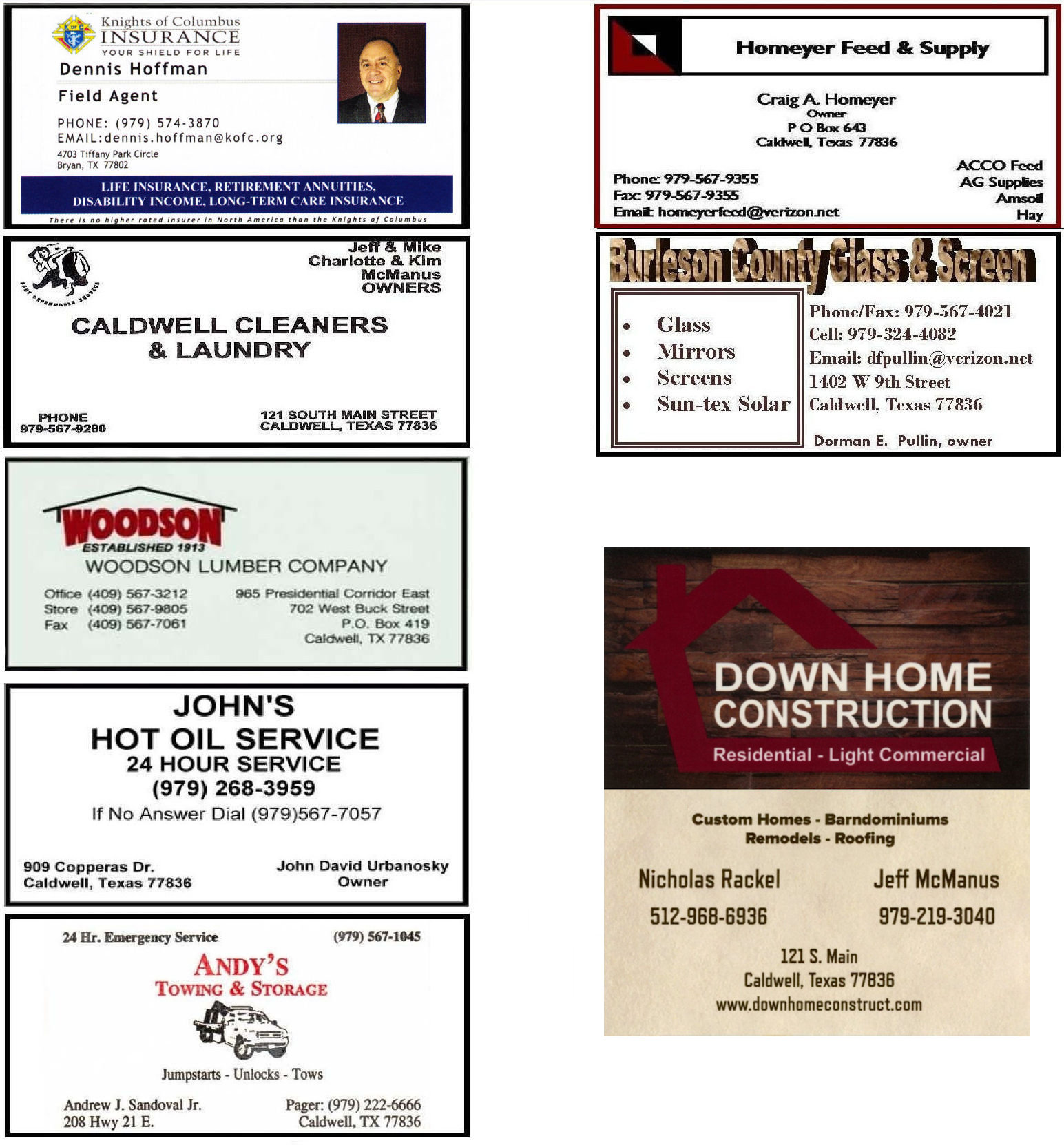 SundayMondayTuesdayWednesdayThursdayFridaySaturday2 KC Meeting-6:30 PMAll Souls’ DayKevin Muzny345 KC HospitalityGary Franzetti 6 Daniel Pipken7Gerald RodriguezJames Urbanosky Jr.8 9Karl Schneider10Kevin SupakRodney Walters11Veterans Day12  KC BBQ13Michael BarnettLawerence Vavra1415161718Stephen KocurelJose Vasquez Jr.,Zach Zgabay19Anthony Wilganowski Jr.20212223 Thanksgiving DayJoe DillardBrandon Martinez24Jose AlmarazJimmy Burkhalter25262728Robert HilberlingJeremy Urbanosky2930